საფირმო კერძები  Фирменные Блюда  Specialtyსაფირმო „ ფასანაური“ ............. 45 ლარი(მექსიკური კარტოფილი, მჟავის ასორტი, კარეიკა, შემწვარი სოსისი , კანჭი, ხილი, ღორის მწვადი)Фирменный Пасанаури.....................45.00 Лари
(Картошка по-мексикански,ассорти соленья,корейка,ребрышки,жареные сосиски, свиная голень, фрукты,свиной шашалык.)
Specialty “Pasanauri”..................45,00GEL
(Mexican potatoes, assorted pickles,  briskets , fried sausages, pork shank, fruit, pork barbecue)
საფირმო ,,გუდაური“ …...................15,00ლარი
(საქონლის ხორცი, სულგუნი, პამიდორი, სოკო)
Specialty “Gudauri”..................15,00GEL
(beef, cheese “Sulguni”, tomatoes, mushrooms)
Фирменный «Гудаури»............15,00 лари
(говядина, «Сулгуни»,помидоры, грибы)
ქათმის სალათი ცხლად................12,00 ლარი
Chicken hot salad…………………..12.00 GEL
Куриный салат горячий...............12,00 лари
საქონლის ხორცის სალათი ცხლად.12,00 ლარი
Beef hot salad………………………12,00 GEL
Горячий салат из Говядины........12,00 лари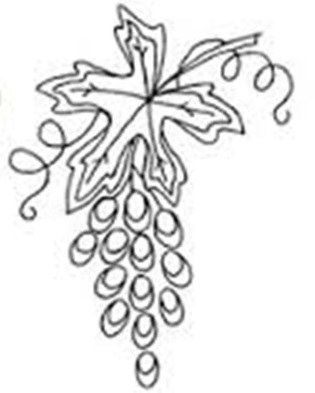 
ხინკალი, Khinkali  Хинкалиხინკალი ხორცის..................0,70 ლარიKhinkali with meat………….0,70 GELХинкали мясной...................0,70 лариხინკალი ყველის.................0,70 ლარიKhinkali with cheese……….0,70 GELХинкали с сыром................0,70 лариხინკალი კარტოფილის......0,70 ლარიKhinkali with potatoes…….0,70 GELХинкали с картошкой........0,70 лариცივი კერძები    Холодные Блюда     Cold Dishesმწვანილის ასორტი......................................5,00 ლარიAssorted greens.............................................5,00 GELАссорти зелени...........................................5,00 лариმწნილის ასორტი.........................................5,00 ლარიAssorted pickles...........................................5,00 GELАссорти соления………………………........5,00 лариკიტრი-პამიდვრის სალათი....................5,00 ლარიSalad cucumber-tomatoes………………..5,00 GELСалат огурцы – помидоры.....................5,00 лари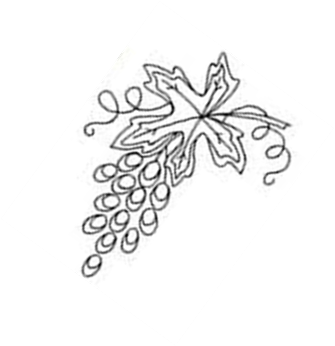 კიტრი-პამიდვრის სალათი ნიგვზით........7,00 ლარიSalad cucumber-tomatoes with walnuts…. 7,00 GELСалат огурцы – помидоры с гр. Орехами..7,00 лариყველი იმერული.......................................5,00 ლარიCheese “Imeruli”……………………………5,00 GELСыр «Имеретинский»..............................5,00 лариყველი სულგუნი......................................7,00 ლარიCheese “Sulguni”……………………………7,00 GELСыр «Сулгуни»........................................7,00 лариყველი შებოლილი....................................8,00 ლარიSmoked cheese………………………………8,00 GELКопченый сыр..........................................8,00 лариყველის ასორტი......................................8,00 ლარიAssorted Cheese.............................................8,00 GELАссорти Сыр...........................................8,00 лариქათმის სალათი........................................6,00 ლარიChicken salad……………………………….6,00 GELКуриный салат........................................6,00 лариკრაბის სალათი........................................6,00 ლარიCrabs salad………………………………….6,00 GELКрабовый салат......................................6,00 лариბადრიჯანი ნიგვზით.............................6,00 ლარიEggplant with walnuts……………………6,00 GELБаклажаны с гр.орехами.......................6,00 лари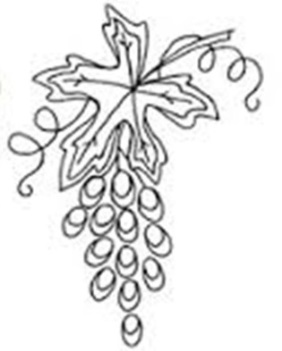 ისპანახი...................................................6,00 ლარიSpinach with walnuts……………………..6,00 GELШпинат с гр.орехами.............................6,00 лариფხალის ასორტი....................................8,00 ლარიAssorted “Pkhali”…………………………..8,00 GELАссорти «Пхали»..................................8,00 лариკალმახი შემწვარი..................................6,00 ლარიFried Trout…………………………………6,00 GELЖареная Форель....................................6,00 лариზეთის ხილი..........................................4,00 ლარიOlives……………………………………….4,00 GELМаслины................................................4,00 лариსალათი ,,ცეზარი“............................8,00 ლარიCaesar salad…………………………….8,00 GELСалат «Цезарь»..................................8,00 лариბერძნული სალათი...........................8,00 ლარიGreek salad........................................8,00 GELСалат Греческий...............................8,00 лариმწვანე სალათი...................................5,00 ლარიGreen salad………………………………5,00 GELЗеленый салат......................................5,00 лариბადრიჯნის სალათი.............................7,00 ლარიEggplants salad……………………………7,00 GELСалат из баклажанов.............................7,00 лариცომეული    Выпечка   Bakeryხაჭაპური იმერული (პატარა)...8,00 ლარიKhachapuri “Imeruli”(Small)….8,00 GELХачапури «Имеретинский»...8,00 лари (Маленький)ხაჭაპური მეგრული...........10,00 ლარიKhachapuri “Megruli”…….10,00 GELХачапури «Мегрули».........10,00 лариხაჭაპური ,,თავადური“....12,00 ლარიKhachapuri “Tavaduri”…..12,00 GELХачапури «Тавадури».......12,00 лариხაჭაპური ,,აჭარული“......8,00 ლარიKhachapuri “Adjarian”…..8,00 GELХачапури «Аджарский»....8,00 лариლობიანი...........................6,00 ლარიLobiani……………………..6,00 GELЛобиани............................6,00 лариფხლოვანი ....................... 6,00 ლარიPkhlovani ……………………..6,00 GELФхловани ............................6,00 лариმჭადი.................................1,00 ლარიMchadi……………………….1,00 GEL(Flat cake from cornmeal)Мчади..................................1,00 лари(лепешка из кукурузной муки)ჭვიშტარი..............................3,00 ლარიChvishtari……………………..3,00 GEL(Flat cake from cornmeal and cheese)Чвиштари...............................3,00 лари(лепешка из кукурузной муки с сыром)პიცა..........................................15,00 ლარიPizza………………………………15,00 GELПицца.......................................15,00 лариპური..........................................2,00 ლარიBread………………………………2,00 GELХлеб...........................................2,00 лариსუპები	Soups		Супыჩიხირთმა...................................6,00 ლარიChikhirtma……………………….6,00 GEL(Georgian chicken soup)Чихиртма...................................6,00 лари(Грузинский куриный суп)სუპ-ხარჩო................................7,00 ლარიSoup-Kharcho……………………7,00 GEL(Spice soup with meat and rice)Суп-Харчо................................7,00 лариბოსტნეულის სუპი..................5,00 ლარიVegetable Soup………………….5,00 GELОвощной суп............................5,00 лариსოკოს სუპი................................6,00 ლარიMushroom Soup…………………..6,00 GELГрибной суп.................................6,00 лариცხელი კერძები	   Горячие Блюда    	Hot Dishesქაბაბი........................................8,00 ლარიKebab……………………………...8,00 GELКебаб..........................................8,00 лариქათმის ღვიძლი.......................8,00 ლარიChicken liver…………………...8,00 GELКуриная печень...................8,00 лариსაქონლის ხორცის ჩაშუშული..12,00 ლარიBraised meat……………………12,00 GELТушеная говядина.................12,00 лариსულგუნი კეცზე...................8,00 ლარიCheese “Sulguni” on Ketsi….8,00 GELСыр «Сулгуни» на кеци.......8,00 лариსოკო კეცზე..........................8,00 ლარიMushrooms on Ketsi.............8,00 GELГрибы на кеци.....................8,00 лариსოკო კეცზე სულგუნით........10,00 ლარიMushrooms with “Sulguni”On Ketsi…………………….....10,00 GELГрибы с «Сулгуни» На Кеци................................8,00 лариკუპატი.................................8,00 ლარიSausage “Spicy”…….……….8,00 GELКупаты................................8,00 лариაფხაზურა..........................8,00 ლარიGeorgian sausage “Abkhazura“…..8,00 GELКупат «Абхазура»........................8,00 лариქათამი ,,ტაბაკა“.................15,00 ლარიChicken “Tabaka”…………..15,00 GELЦыпленок «Табака».............15,00 лариქათამი ,,შქმერული“.............18,00 ლარიChicken “Shqmeruli”………..18,00 GEL(With garlic and cream sauce)Цыпленок «Шкмерули»........18,00 лари(В чесночно-сливочном соусе)ოჯახური..........................10,00 ლარიOjakhuri…………………..10,00 GEL(roasted pork and potatoes)Оджахури.......................10,00 лари(Жареная свинина с картошкой)საქონლის ხორცის ოსტრი...............8,00 ლარიBeef “Ostri”…………………………… 8,00 GEL«Острый» из говядины.....................8,00 лариხბოს ნეკნი აჯიკით..........................12,00 ლარიVeal ribs with hot sauce “Ajika”…….12,00 GELРебра из телятины с Аджикой.........12,00 лариლობიო ქოთანში..............................5,00 ლარიBeans in pot…………………………..5,00 GELФасоль в горшке..............................5,00 лариოჯახური სამარხვო.........................7,00 ლარი“Ojakhuri” meatless………………….7,00 GEL«Оджахури» постный......................7,00 лариჩაქაფული……………………………..10,00 ლარიChakafuli ……………………………..10,00 GELЧакафули....................................... 10,00 лариგარნირი         Гарнир              Garnishკარტოფილი ფრი..............................4,00 ლარიFrench fries……………………………..4,00 GELკარტოფილი მექსიკურად.................6,00 ლარიMexican potatoes………………………6,00 GELКартошка по Мексикански................6,00 лариპიურე.................................................5,00 ლარიMashed potatoes……………………….5,00 GELПюре..................................................5,00 лариპასტა.................................................5,00 ლარიPasta…………………………………….5,00 GELПаста.................................................5,00 лариწიწიბურა..........................................4,00 ლარიBuckwheat…………………………… 4,00 GELГречка..............................................4,00 лариსოუსები	Sauces    Соусыტყემალი.....................................2,00 ლარიSauce “Tkemali”………………….2,00 GELТкемали......................................2,00 лариკეტჩუპი.....................................3,00 ლარიKetchup…………………………..3,00 GELКетчуп.......................................3,00 лариტომატის საწებელი...................2,00 ლარიTomato sauce spicy……………..2,00 GELТоматный соус..........................2,00 лариმაიონეზი..................................2,00 ლარიMayonnaise………………………2,00 GELМаионез.....................................2,00 лариბაჟე............................................6,00 ლარიSauce with walnuts “Baje”……..6,00 GELСоус с грецкими орехами «Баже» 6,00 лариმწვადი		Barbecue		Шашлыкღორის მწვადი.....................................10,00 ლარიPork Barbecue…………………………….10,00 GELШашлык из свинины............................10,00 лариხბოს მწვადი.........................................12,00 ლარიVeal barbecue…………………………….12,00 GELШашлык из телятины..........................12,00 лариქათმის მწვადი.....................................8,00 ლარიChicken barbecue…………………………8,00 GELКуриный шашлык..................................8,00 лариცხვრის მწვადი  ................................... 15,00 ლარიLamb barbecue (halal) …………………… 15.00 GELШашлык из баранины .................................... 15,00 лариდესერტი	 	Dessert		Десертხილის ასორტი  .............................	15,00 ლარიAssorted fruits ………………..15,00 GELФруктовый Ассорти   ..........15,00 лариნამცხვარი .......................... 3,00 ლარიCake …………………………. 3.00 GELПирожное .......................... 3,00 лариალკოჰოლური სასმელები   Спиртные Напитки   Alcoholic drinksარაყი „გრადუსი“ 0,5ლ ....................................15,00 ლარიVodka “Gradus” 0.5L ……………………………….15.00 GELВодка «Градус» 0,5л..........................................15,00 лариარაყი „გრადუსი“ (შავი)  0,5ლ ......................... 18,00 ლარიVodka “Gradus” (Black) 0.5L …………………….. 18.00 GELВодка «Градус» (черный) 0,5л..........................18,00 лариარაყი „ ფინსკი“ 0,5ლ ..................................... 18,00 ლარიVodka “Finsky” 0.5L  ……………………………… 18.00 GELВодка «Фински» 0,5л...........................................18,00 лариარაყი „ფინსკი“ ................................................... 30,00 ლარიVodka “Finsky” 1.0L ………………………………… 30.00 GELВодка «Фински» 1,0л........................................... 30,00 лариარაყი „ცელსი“(კლასიკი) 1,0ლ  ........................... 25.00 ლარიVodka “Tselsi” (classic) 1.0L ………………….......... 25.00 GELВодка „Целси” (Класик) 1,0л ................................ 25,00 лариარაყი „ცელსი“ (კლასიკი) 0,5ლ ............................. 17,00 ლარიVodka “Tselsi” (classic) 1.0L ………………….......... 17.00 GELВодка „Целси” (Класик) 1,0л ................................ 17,00 лариჭაჭა (ოქრო) .............................................................. 28,00 ლარიChacha ( Gold) ……………………………………………  28.00 GELЧача (Золото) .............................................................28,00 лариChacha (Platinum) ........................................................28.00 GELЧача (Платина)............................................................28,00 лариკონიაკი  Cognacჩამოსასხმელი კონიაკი 1,0ლ ............................................. 28,00 ლარიPouring Cognac 1,0 L ........................................................... 28,00 GELკონიაკი „ასკანელი“ 0,25ლ (3*) .................................................. 15,00 ლარიCognac “Askaneli” 0.25 L  (3*) ………………………………… 15.00 GEL
კონიაკი „ასკანელი“ 0,5ლ (3*) .................................................. 25,00 ლარიCognac “Askaneli” 0.5 L  (3*) ………………………………… 25.00 GEL
კონიაკი ასკანელი 0,25ლ ( 5*) ................................................. 18,00 ლარი
Cognac “Askaneli” 0.25L (5*) …………………………………. 18.00 GEL
კონიაკი ასკანელი 0,5ლ ( 5*) ................................................. 30,00 ლარი
Cognac “Askaneli” 0.5L (5*) …………………………………. 30.00 GEL
კონიაკი ასკანელი 0,5ლ ( 8*) ................................................. 35,00 ლარი
Cognac “Askaneli” 0.5L (8*) …………………………………. 35.00 GEL
ვისკი          Whisky     Canadian Club 0.7L ……………………. 50 GELJim Beam (Apple) 0.7L………………….. 55 GELJim Beam (white) 0.5L …………………. 40 GEL
Jimsheri 0.7L …………………………… 50 GELუალკოჰოლო სასმელები Nonalcoholic drinks  Безалкогольные напитки

ლიმონათი „ზედაზენი“ ............................................. 2,00 ლარი
Lemonade “Zedazeni” ………………………………… 2.00 GEL
Лимонад „ Зедазени“  ................................................. 2,00  лариწვენი „ჯუსი“  1,0 ლ .................................................. 7 ლარიJuice „ Juicy” 1.0 L ……………………………. 7 GELСок „Джус“ 1,0 л ........................................ 7 лариწვენი „ სანტალი“ 1,0ლ ............................. 6 ლარიJuice „ Santal” 1.0 L ……………………………. 6 GELСок „Сантал“ 1,0 л ........................................ 6 лариბორჯომი 0,5ლ ........................................... 1,5 ლარიBordzhomi 0.5L ………………………………… 1.5GELБоржоми 0,5л................................................1,5 лариმინერალური წყალი „ბაკურიანი“0,5 ლ ................ 1 ლარიMineral water “Bakuriani” 0.5L ………………. 1.00 GELМинеральная вода «Бакуриани» 0,5л................1,00 лариმინერალური წყალი „ბაკურიანი“ 1,5ლ ................ 1,5 ლარიMineral water “Bakuriani” 1.5L ………………. 1.5 GELМинеральная вода «Бакуриани» 1,5л................1,5 лариმინერალური წყალი „ლიკანი“ ........................ 2,00 ლარიMineral water “Likani”  0.6L ……………………. 2.00GELМинеральная вода «Ликани» 0,6л......................2,00 лариXL (ენერგეტიკული სასმელი) ............................. 4.00 ლარიXL (energy drink) …………………………………… 4.00 GELXL (энергетический напиток) ....................................... 4.00 GELყავა .............................................................................. 2.00 ლარიCoffee ………………………………………………………… 2.00 GELКофе …………………………………………………………… 2.00 лариჩაი ....................... ..................................................... .. 2.00 лариTea …………………………………………………………….. 2.00 GELЧай ..................................................... ………………….. 2.00 лариლუდი   Beer   Пивоლუდი „ზედაზენი“  ................................................................ 3,00 ლარი
Beer “Zedazeni” ………………………………………………. 3.00 GELПиво “Зедазени” ...................................................................... 3.00 лариლუდი „სვიანი“ ..................................................... 3,00 ლარიBeer “Sviani” ……………………………………………...…. 3.00 GELПиво “Свиани” ...................................................................... 3.00 лариლუდი „ბავარია“ ................................................ 4,00 ლარიBeer “ Bavaria” ………………………………………. 4.00 GELПиво «Бавария»....................................................4,0 лариლუდი „ ლოვენბრაუ“ ............................................ 6,00 ლარიBeer “Löwenbräu” ………………………………………. 6.00 GEL Пиво «Ловенбрау» ……………..................................6,0 лариლუდი „ ლოვენბრაუ“  (ქილა) ............................... 5,00 ლარიBeer “Löwenbräu” (can) ..………………………………. 5.00 GEL Пиво «Ловенбрау (банка) ……..................................5,00 лариლუდი „ ბექსი“ ........................................................ 5,00 ლარიBeer “ Beck’s” ……………………………………………. 5.00 GELПиво „ Бекс“ ............................................................ 5,00 лариლუდი „ ბექსი“ (ქილა) ............................................ 5,00 ლარიBeer “ Beck’s” (can) …………………………………….. 5.00 GELПиво „ Бекс“ (банка) ................................................ 5,00 лариლუდი „ ესტრელა“ .................................................. 5,00 ლარიBeer “ Estrela” ……………………………………………. 5.00GELПиво "Эстрела" ........................................................ 5.00  лариლუდი „ ესტრელა“ ( ქილა) ..................................... 4,00 ლარიBeer “ Estrela” (can) ………………………………………. 4.00GELПиво "Эстрела" (банка) ............................................ 4.00  лариლუდი „ ესტრელა“ 0,33ლ.......................................... 5.00 ლარიBeer “ Estrela” 0,33L …………..........……………………. 5.00 GELПиво "Эстрела" 0.33л ................................................ 5.00 лариლუდი „ ესტრელა“ 0,33ლ ( ქილა) ............................. 4.00 ლარიBeer “ Estrela” 0,33L (can) ………………………………. 4.00 GELПиво "Эстрела" 0.33л (банка) .................................... 4.00 лариჩამოსსხმელი ლუდი .................................................. 3,00 ლარიBeer on tap ....................................................... 3,00 GELРазливное пиво ………………………………………………….. 3.00 лари
ლუდი „ ჰეინეკენი“ ........................................................................ 6,00 ლარი
Beer “Heineken”  …………………………………………………. 6.00 GEL
Пиво « Хейнекен ».......................................................................... 6,00 лари
ლუდი „ ჰეინეკენი“ ( ქილა)........................................................... 5,00 ლარი
Beer “Heineken”  (can)  ……………………………………………. 5.00 GEL
Пиво « Хейнекен » (банка)............................................................... 5,00 лари
ლუდი „ ჰეინეკენი“  0,33 ლ........................................................... 4,00 ლარი
Beer “Heineken”  0,33L  ………………………………………… .. 4.00 GEL
Пиво « Хейнекен » 0.33л ................................................................ 4,00 лари
ლუდი „ედინგერი“ ........................................................................ 7,00 ლარი
Beer "Eddinger" ................................................................................ 7,00 GEL
Пиво «Эддингер» ........................................................................... 7,00 лари	ღვინო    Wine   Вино
ალაზნის   ველი  (წითელი ) ..................................................................... 18,00 ლარი
Wine  „Alaznis Veli“ (red) ……………………………………………………. 18.00 GEL
Вино „Алазнис Вели“ (красный) .................................................................. 18,00 лари
კახეთის ველი  (თეთრი) ...........................................................................16,00 ლარი
Wine  „Kakhetis Veli“ (white) ..…………………………………………. 16.00 GEL
Вино  “ Кахети  Вели “ (белый) ............................................. ................... 16,00 лари
საფერავი ( ბოთლის) ................................................................................. 20,00 ლარი
Saferavi  ( Bottle) ………………………………………………………….. 20.00 GEL
Саперави  ………………………………………………………………….. 20.00  лариტვიში .................................................................................. 20,00 ლარიTvishi ………………………………………………………………. 20.00 GELТвиши …………………………………………………………...... 20.00 лари
ჩამოსასხმელი ღვინო „საფერავი“ .................................. 12,00 ლარიWine on tap “ Saferavi” 1.0L ………………………………… 12.00 GELВино разливное «Саперави» 1,0л.......................................12,0 лариჩამოსასხმელი ღვინო „ალადასტური“ ........................... 12,00 ლარიWine on tap “Aladasturi” 1.0L ………………………………. 12.00 GELВино разливное „Аладастури“ 1.0л ................................. 12.00 лари